Ҡ а р а р                                                                                   ПОСТАНОВЛЕНИЕ21 январь 2021-й.	                          №1	                          21 января 2021 г.Об утверждении  плана  мероприятий Совета социально-профилактического центра сельского поселения Юмашевский сельсовет муниципального района Чекмагушевский район Республики Башкортостан на 2021 год.В соответствии с требованием Федерального закона   от 6 октября 2003 года № 131-ФЗ «Об общих принципах организации местного самоуправления в Российской Федерации», Закона Республики Башкортостан от 28.07.1997 №114-з (ред. От 29.12.2011) «Об общественных органах правоохранительного характера в Республике Башкортостан»,  в целях обеспечения правовых, экономических, организационных условий и гарантий в области охраны здоровья, общественной безопасности и нравственности граждан, проживающих на территории сельского поселения Юмашевский сельсоветПОСТАНОВЛЯЮ:Утвердить  план мероприятий Совета социально-профилактического центра сельского поселения Юмашевский сельсовет муниципального района Чекмагушевский район Республики Башкортостан на 2021 год (приложение №1). Обнародовать данное постановление в здании администрации по адресу: Республика Башкортостан, Чекмагушевский район,                                   с. Юмашево, ул. Советская, д. 10 и разместить на официальном сайте администрации сельского поселения Юмашевский сельсовет. Контроль за выполнением настоящего постановления оставляю за собой. Глава сельского поселения                                      Салимгареева  Р.Х.Приложение №1к постановлению администрациисельского поселения Юмашевский сельсоветмуниципального района Чекмагушевский районРеспублики Башкортостан от 21.01.2021 г. №1План работы Совета социально-профилактического центра на  2021 год сельского поселения Юмашевский сельсовет муниципального района Чекмагушевский район Республики Башкортостан   БАШҠОРТОСТАН  РЕСПУБЛИКАҺЫСАҠМАҒОШ  РАЙОНЫ муниципаль районЫНЫҢ   ЙОМАШ АУЫЛ СОВЕТЫ АУЫЛ  БИЛӘмӘҺЕ  ХАКИМИӘТЕ452227,  Йомаш ауылы,  Совет урамы,10тел. (34796) 27-2-69, 27-2-24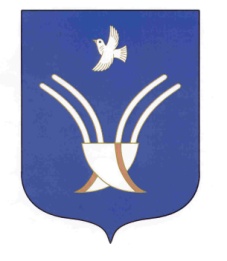 Администрациясельского поселенияЮМАШЕВСКИЙ СЕЛЬСОВЕТмуниципального района Чекмагушевский район Республики Башкортостан452227, с.  Юмашево, ул.  Советская. 10 тел. (34796) 27-2-69, 27-2-24№п/пНаименование мероприятийСроки исполненияОтветственные исполнители заисполнение12341Утверждение  плана  работы социально-профилактического центра при администрации сельского поселения Юмашевский  сельсовет муниципального района Чекмагушевский район Республики Башкортостан на 2021  годЯнварь Администрация сельского поселения2Проведение  заседаний социально-профилактического центра  один раз в месяцОдин раз в месяцСПЦ3Провести собрания в организациях и учреждениях по вопросам укрепления общественного порядка и профилактике правонарушениив течение годаАдминистрация сельского поселения, СПЦ4Выявление лиц, склонных к нарушению общественного порядкав течение годаАдминистрация сельского поселения,  СПЦ4Организация  обсуждения  на заседаниях поведения лиц, нарушающих общественный порядок1 раз в кварталСПЦ5Контроль  соблюдения  правил торговли спиртными напитками на территории  сельского поселенияв течение годаАдминистрация сельского поселения,  СПЦ6Организация  досуга  детей и подростковв течение годаСДК и СК сельского поселения(по согласованию)7Осуществление  надзора  за поведением несовершеннолетних в общественных местах  сельского поселения, обсуждение поведения родителей, оказывающих отрицательное воздействие на детейв течение годаАдминистрация сельского поселения,  МОБУ СОШ с. Юмашево (по согласованию),  СПЦ8Проведение  собраний  граждан с обсуждением вопросов укрепления общественного порядка В течение годаАдминистрация сельского поселения, СПЦ9Оказание помощи несовершеннолетним в восстановлении нарушенных прав, защиты их законных интересов во всех сферах жизнедеятельностив течение годаАдминистрация сельского поселения, СПЦ10Активизация профилактической работы с семьями, находящимися в социально-опасном положении.в течение годаАдминистрация сельского поселения, СПЦ11Совершенствование деятельности    по охране   психического  здоровья детей,   внедрение системы  раннего выявления   отклонений  в  развитии и оказания психолого-медико- педагогической помощи    учащимся  в течение годаАдминистрация сельского поселения, СПЦ, МБОУ СОШ с. Юмашево (по согласованию)12Выявление, постановка  на учет семей с детьми, оказавшимися  в трудной  жизненной  ситуации  и оказание мер помощи.в течение годаАдминистрация сельского поселения,  СПЦ13Провести  проверку жилищно-бытовых условий неблагополучных семей и результаты обсудить на  заседании СПЦ постоянноАдминистрация сельского поселения, СПЦ